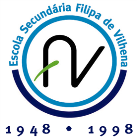 ESCOLA SECUNDÁRIA FILIPA DE VILHENA                            Ano letivo 2023-2024AUTORIZAÇÃO E TERMO DE RESPONSABILIDADEEu, abaixo assinado(a), ________________________, na qualidade de Encarregado de Educação do(a) aluno(a) ___________________, o(a) qual frequenta o _____ ano, na turma ___ com o nº _____, autorizo o(a) meu(minha) educando(a) a participar no(s) projeto(s) assinalados no formulário que preenchi..Declaro que me responsabilizo pelo cumprimento, por parte do(a) meu(minha) educando(a), durante a visita suprarreferida, das Normas e Regras de Comportamento tal como se encontram definidas no Regulamento Interno dessa escola, as quais recebi e tomei conhecimento no início do ano letivo.                          Porto, ____ de __________ de 2023                                 Assinatura do(a) Encarregado(a) de Educação_________________________________________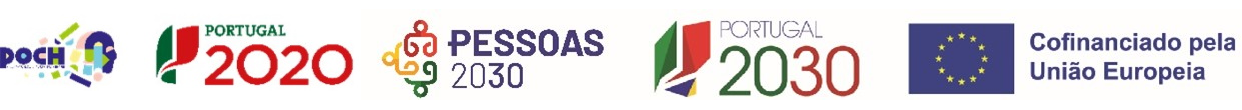 